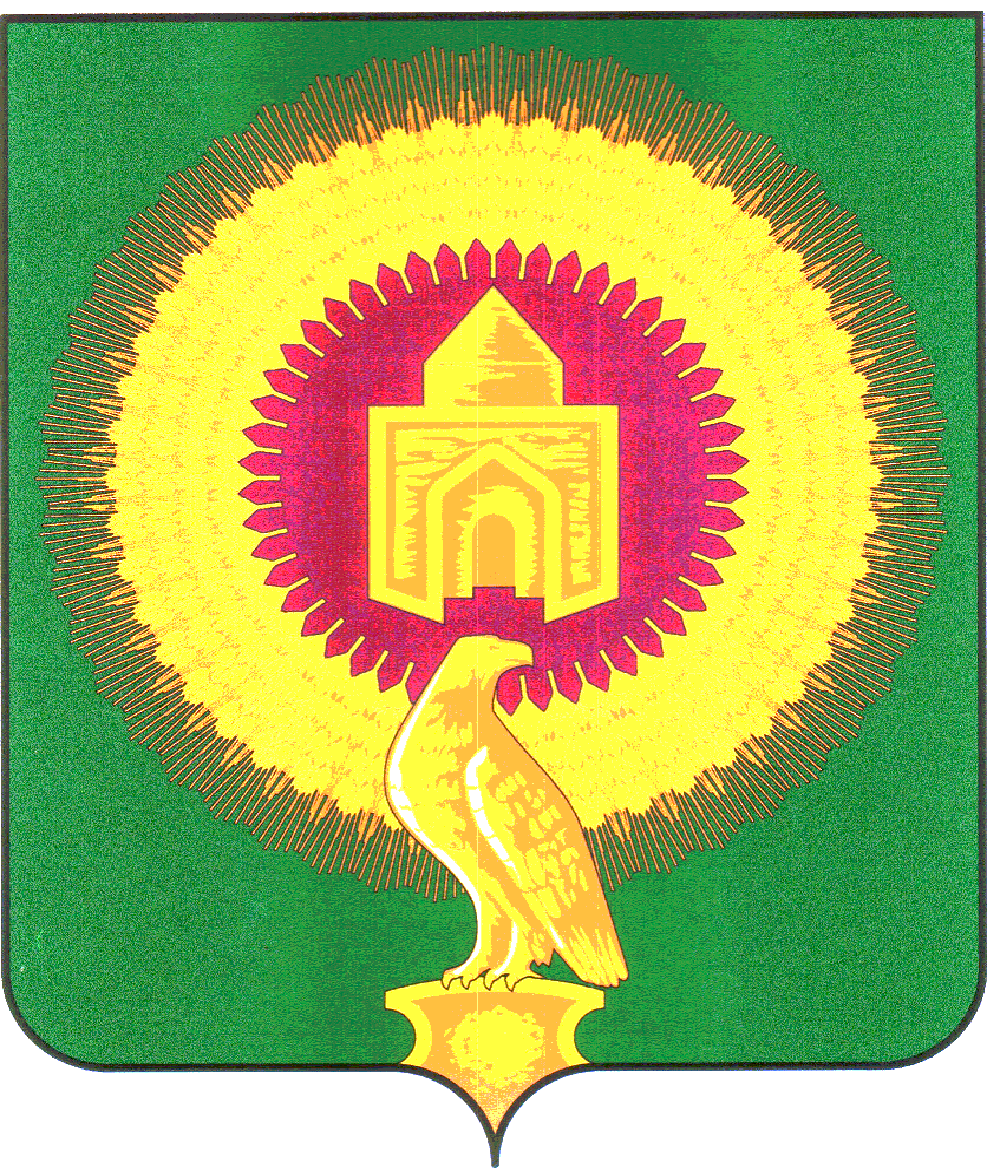 	В соответствии с Законом Челябинской области от 22.12.2020 года № 288-ЗО «О некоторых вопросах правового регулирования отношений, связанных с инициативными проектами, выдвигаемыми для получения финансовой поддержки за счет межбюджетных трансфертов из областного бюджета», Администрация Варненского муниципального районаПОСТАНОВЛЯЕТ:	1. Утвердить прилагаемый Порядок проведения на территории Варненского муниципального района электронного голосования граждан в отношении инициативных проектов, допущенных к конкурсному отбору. 	2. Настоящее Постановление вступает в силу с момента его обнародования.	3. Контроль за выполнением настоящего постановления возложить на первого заместителя главы Варненского муниципального района Челябинской области Е.А. Парфенова.Глава Варненского муниципального районаЧелябинской области                                                                                         К.Ю. МоисеевПриложениек Постановлениюадминистрации Варненскогомуниципального районаот 01.02.2021г. № 66Порядокпроведения на территории Варненского муниципального района электронного голосования граждан в отношении инициативных проектов, допущенных к конкурсному отбору1. Общие положения	1. Настоящий порядок устанавливает процедуру электронного голосования (далее - электронное голосование) граждан, проживающих на территории Варненского муниципального района, в отношении инициативных проектов, выдвигаемых для получения финансовой поддержки за счет межбюджетных трансфертов из бюджета Варненского муниципального района (далее - инициативные проекты), допущенных к конкурсному отбору.	2. Электронное голосование по инициативным проектам, реализуемым на территории Варненского муниципального района, проводится в целях выявления мнения граждан па поводу востребованности инициативных проектов, представленных на конкурсный отбор.	3. Для проведения электронного голосования граждан используется подсистема «Проведение опросов» автоматизированной системы «Портал государственных и муниципальных услуг Челябинской области» (далее - площадка для голосования) с дополнительной информационной поддержкой на официальном сайте Администрации Варненского муниципального района.	4. Организатором электронного голосования граждан на площадке для голосования является Администрация Варненского муниципального района.	5. Администрацией Варненского муниципального района на площадке для голосования размещается описание инициативных проектов, вынесенных на электронное голосование.	6. Оператором электронного голосования граждан является Министерство информационных технологий, связи и цифрового развития Челябинской области (далее - Оператор).	7. Оператор обеспечивает техническую возможность проведения голосования граждан, а также по запросу Администрации Варненского муниципального района осуществляет размещение опроса и описание инициативного проекта на площадке для голосования.	8. В электронном голосовании учитываются голоса принявших участие в голосовании граждан. Участник электронного голосования вправе проголосовать за любое количество инициативных проектов, вынесенных на электронное голосование.2. Порядок проведения электронного голосования	9. Для проведения электронного голосования, инициатор проекта после принятия Администрацией Варненского муниципального района, администрацией сельского поселения Варненского муниципального района (в случае внесения инициативного проекта в администрацию сельского поселения Варненского муниципального района) решения о допуске инициативного проекта на конкурс вправе подать в адрес Администрации Варненского муниципального района заявку на проведение электронного голосования.	10. Заявка, на проведение электронного голосования составляется по форме согласно Приложению к настоящему Порядку и подписывается инициатором проекта.	В случае если инициатором проекта является инициативная группа, заявка подписывается всеми членами инициативной группы, с указанием Ф.И.О., контактных телефонов.	11. Заявка о проведении электронного голосования подается инициатором проекта в течение 3 календарных дней со дня принятия Администрацией Варненского муниципального района, администрацией сельского поселения Варненского муниципального района (в случае внесения инициативного проекта в администрацию сельского поселения Варненского муниципального района) решения о допуске проекта до конкурсного отбора.	12. Администрация Варненского муниципального района в течение 2 календарных дней со дня поступления заявки принимает решение:	1) о проведении электронного голосования;	2) о возврате заявки о проведении электронного голосования.	13. Решение о возврате заявки о проведении электронного голосования принимается:	1) в случае несоответствия заявки, поданной инициатором проекта, форме, предусмотренной Приложением к настоящему Порядку;	2) в случае нарушения инициаторами проекта срока подачи заявки, предусмотренного пунктом 11 настоящего Порядка.	14. В случае принятия решения о возврате заявки о проведении электронного голосования Администрация Варненского муниципального района направляет инициатору проекта поданную заявку с уведомлением, содержащим указание на причины возврата.	В случае принятия решения о проведении электронного голосования Администрация Варненского муниципального района направляет Оператору и инициатору проекта уведомление о: проведении электронного голосования, не позднее дня, следующего за днем принятия данного решения.	15. Не позднее двух дней, следующих за днем принятия решения о проведении электронного голосования, Администрацией Варненского муниципального района или Оператором согласно п. 7 настоящего Порядка на площадке для голосования размещается опрос и описание инициативного проекта.	16. Электронное голосование проводится в течение 5 календарных дней с момента размещения опроса и описания инициативного проекта на площадке для голосования.3. Порядок подведения итогов электронного голосования	17. Итоги голосования подводятся Администрацией Варненского муниципального района.	18. При подведении итога электронного голосования учитываются голоса граждан, проживающих на территории Варненского муниципального района.	19. Идентификация пользователей происходит с помощью автоматизированной системы «Портал государственных и муниципальных услуг Челябинской области».	20. Сведения об итогах электронного голосования размещаются Администрацией Варненского муниципального района на официальном сайте Администрации Варненского муниципального района не позднее 3 календарных дней, следующих за датой окончания проведения электронного голосования.	21. Конкурсной комиссией по итогам голосования инициативному проекту выставляется количество баллов в соответствии с критерием №5, указанным в Приложении к Закону Челябинской области от 22 декабря 2020 №288-ЗО «О некоторых вопросах правового регулирования отношений, связанных инициативными проектами, выдвигаемыми для получения финансовой поддержки за счет межбюджетных трансфертов из областного бюджета»Приложение к Порядку проведения на территории Варненского муниципального района электронного голосования граждан в отношении инициативных проектов, допущенных к конкурсному отборуФорма заявки на проведение электронного голосованияПодпись инициатора (инициаторов) электронного голосования ____________________________ расшифровка подписи______________________________________________Лист согласования к постановлению администрации Варненского муниципального района «Об утверждении Порядка проведения на территории Варненского муниципального района электронного голосования граждан в отношении инициативных проектов, допущенных к конкурсному отбору»Первый заместитель главы Варненского муниципального района Челябинской области                                                                                       Е.А. ПарфеновЗаместитель главы Варненскогомуниципального района пофинансовым и экономическимвопросам - начальник финансового управления                                                                                               Т.Н.ИгнатьеваНачальника юридическогоотдела администрации Варненского муниципального района                                                                                               Л.С. ДубковаУправляющий делами администрации                                                                      А.В. МаклаковАДМИНИСТРАЦИЯВАРНЕНСКОГО МУНИЦИПАЛЬНОГО РАЙОНАЧЕЛЯБИНСКОЙ ОБЛАСТИПОСТАНОВЛЕНИЕОт 01.02.2021 г № 66с.ВарнаОб утверждении Порядка проведения на территории Варненского муниципального района электронного голосования граждан в отношении инициативных проектов, допущенных к конкурсному отборуНаименование электронного голосования:Описание проекта:Инициатор электронного голосования (Ф.И.О. и контактные данные):Цель проведения электронного голосования:Период размещения электронного голосования:Территория голосования:Целевая аудитория голосования:Перечень вопросов и вариантов ответов на нихПеречень вопросов и вариантов ответов на нихВопрос 1Приложения (при наличии): фотографии, изображения (в формате JPEG), проектная документация (DOC, PDF)Приложения (при наличии): фотографии, изображения (в формате JPEG), проектная документация (DOC, PDF)Приложение 1Комментарий экспертов / инициаторов голосования (Ф.И.О., статус, должность (для эксперта), комментарий)Дата направления заявки